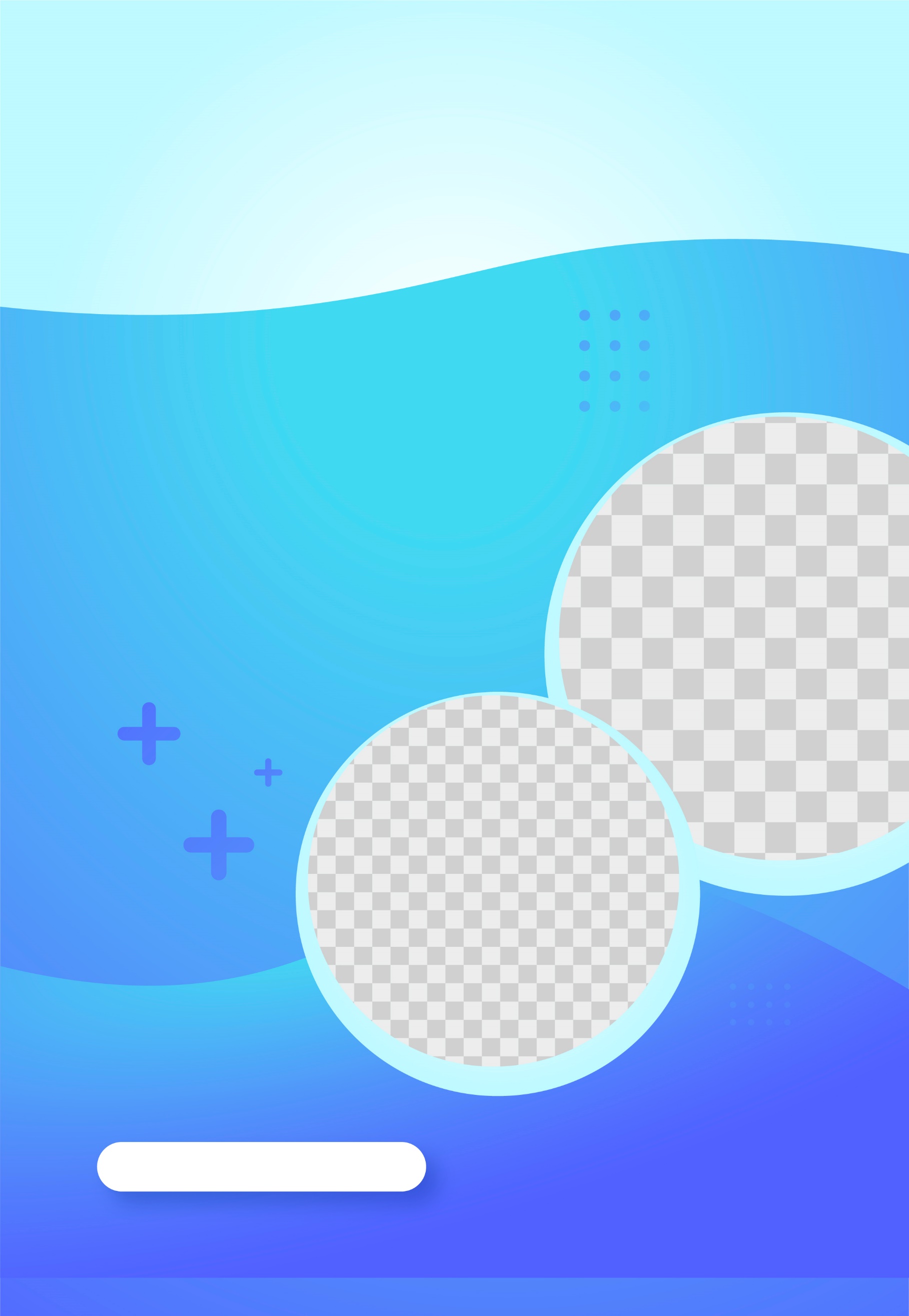 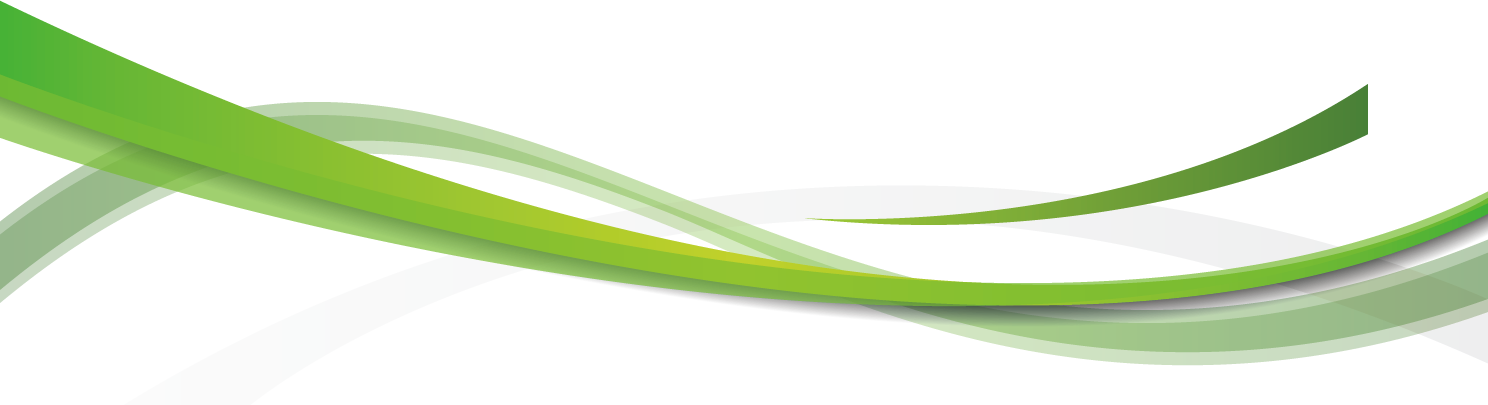 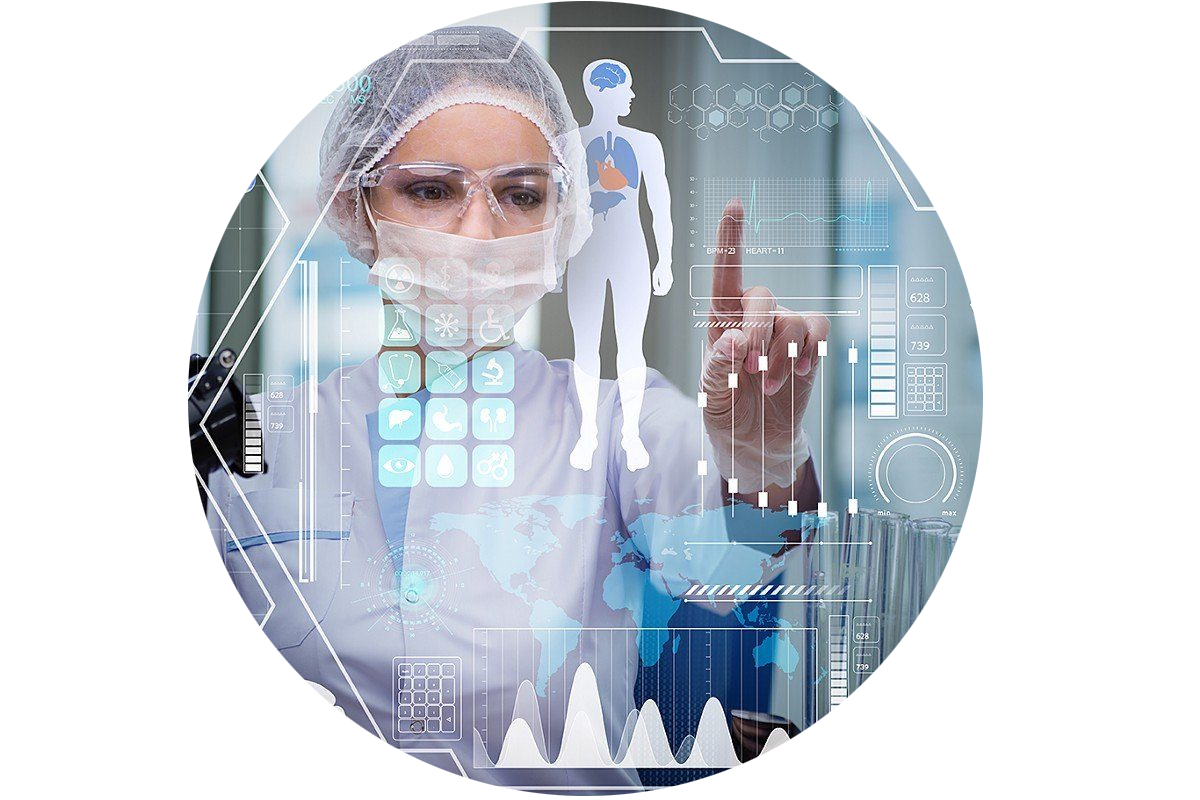 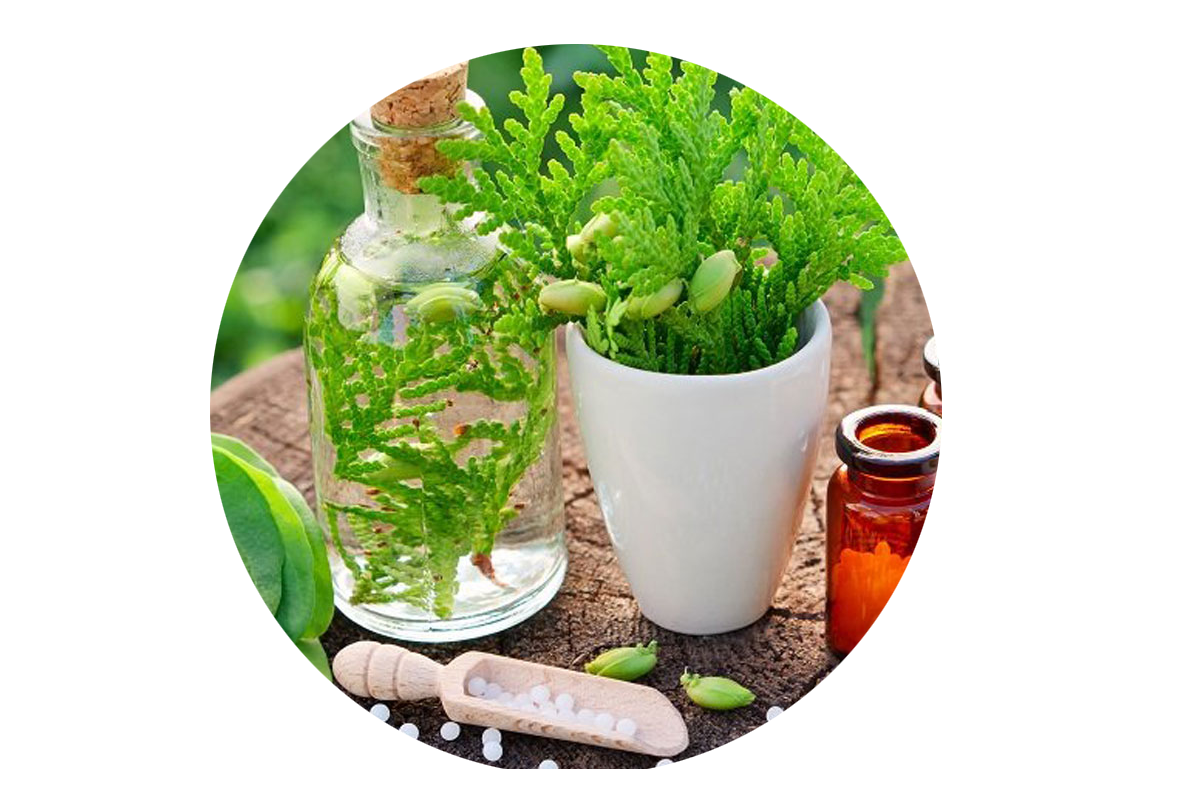 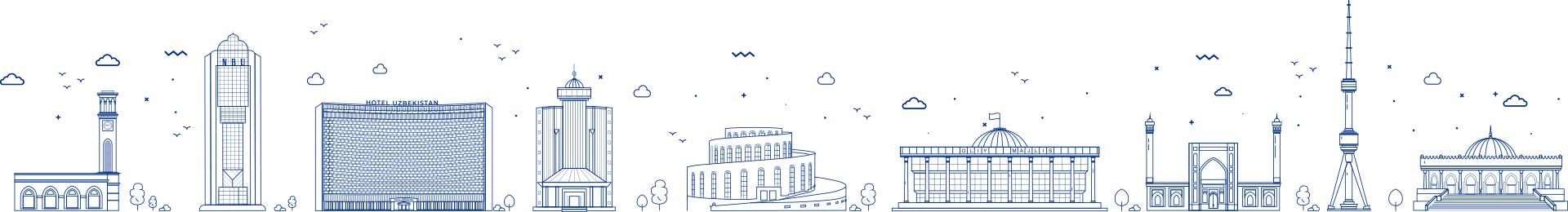 Қадрли ҳамкасблар !Сизни “Анъанавий, халқ табобати: ютуқлар ва истиқболлар” Халқаро илмий-амалий анжуманда иштирок этишга таклиф қиламиз.Тадбир санаси ва манзили: 2024 йил 3-4 май, Тошкент ш., ЎзбекистонАНЖУМАН ТАШКИЛОТЧИЛАРИ:Тошкент тиббиёт академиясиАнжуманда ҳар қандай соғлиқни сақлаш соҳаси мутахассислари, тадқиқотчилар, тиббиёт олий ўқув юртлари ўқитувчилари, клиник ординаторлар ва магистрлар иштирок этишлари мумкин.Анжуман формати: офлайн ва онлайн (аралаш)Манзил: Тошкент 100109. Фаробий кўчаси 2, бош ўқув биноси.Анжуманнинг расмий тиллари: ўзбек, рус ва инглиз.Анжуманнинг асосий йўналишлари:•	Замонавий ва анъанавий халқ табобати соҳасидаги усул ва технологияларнинг интеграцияси•	Илм ва анъанавий, халқ табобати;•	Касалликларнинг олдини олиш ва аҳоли саломатлигини муҳофаза қилишда анъанавий, халқ табобатининг ўрни•	Реабилитацияда анъанавий, халқ табобати усуллари2. Соҳанинг етакчи мутахассисларидан маҳорат дарслари•	Анъанавий хитой табобати•	Замонавий корейс тиббиёти3. Тиббий маҳсулотлар кўргазмаси(иштирок этиш масаласи бўйича масъул шахс: Туляганова Фазилат Мухуддиновна)Анжуман доирасида тезислар тўпламини нашр этиш режалаштирилган. Тезис ва маърузалар ташкилий қўмита таҳририяти томонидан кўриб чиқилади.Нашр қилиш талаблари қуйидагилардан иборат:Аннотация топшириш қоидалари:1. 	Microsoft Word матн муҳаррири;2. 	Ҳажми 2 саҳифадан ошмаслиги керак;3. 	Қоғоз ўлчами – А4;4. 	Саҳифа кўриниши китоб шаклида;5. 	Шрифт Times Nеw Rоман, 12 пт;6. 	Юқори ва пастки четлари: 2,0 см, ўнг ва чап: 3,0 см;7. 	Сатр оралиғи: битта;Тезиснинг тузилишиТезис номиТЎЛИҚ ИСМ. муаллиф(лар) 5 дан кўп бўлмаган;Муаллифларнинг тўлиқ регалияси;Ташкилот(лар)/муассаса(лар);Тезис матни.Тўпламдаги илмий ишларни нашр этиш бепул.• 	Ташкилий қўмита тақдим этилган илмий мезон ва дизайн талабларига жавоб бермайдиган ишларни рад этиш ҳуқуқини ўзида сақлаб қолади.• 	Илмий ишлар матнлари материални форматлаш талабларига риоя қилган ҳолда Ташкилий қўмитага электрон почта орқали юборилиши мумкин. Битта файлда битта илмий иш бўлиши керак. Файл номи кирилл алифбосида биринчи муаллифнинг фамилияси билан берилади.• 	Юқоридаги қоидаларга риоя қилинмаса, тезислар кўриб чиқилмайди.ТEЗИСЛАРНИ ЧОП ЭТИШИлмий мақолаларни топшириш учун рўйхатдан ўтиш Google Forms орқали қуйидаги ҳавола орқали амалга оширилиши керак (https://forms.gle/Sp3LgDupYeFpb2wt6), муддат 2024-йил 10-апрелгача.ЎСМИРЛАР УЧУН СОҒЛОМ ТУРМУШ ТАРЗИУмаров А.С.Тошкент тиббиёт академияси, Тошкент, ЎзбекистонКириш:Мақсад:Материаллар ва усуллар:Натижалар:Хулоса:Тезислар рус, ўзбек ёки инглиз тилларида Word дастурида таҳрирланган, А4 форматида, нашр ҳажми 1 бет бўлиши керак. Матнда расмлар, формулалар, чизмалар ва графикларга рухсат берилмайди. Тўрт томондан ҳошиялар 2 см, қаторлар оралиғи 1,0, шрифт ўлчами 12. Матн Times Nеw Rоман. Битта иштирокчи томонидан тақдим этилган ишлар сони чекланмаган. Битта ишнинг ҳаммуаллифлари сони ҳам чекланмаган. Конференция мавзуси доирасида масалалар доирасини кенгайтириш мумкин. Тезислар муаллифлар жамоасининг қарорига биноан нашр этилади, таҳририят тезисларни чоп этишга қабул қилиш ёки рад этиш ҳуқуқини ўзида сақлаб қолади. Тезис матнини тўпламга юборишдан олдин муаллиф асар матни муаллифлик ва якуний версия эканлигини, тадқиқот натижалари тўғрисида ишончли маълумотларни ўз ичига олганлигини ва ўзгартиришлар киритишни талаб қилмаслигини ўз зиммасига олади.Алоҳида саҳифада - муаллифлик гувоҳномаси (фамилияси, исми, отасининг исми, иш жойи, лавозими, илмий даражаси, унвони, почта индекси кўрсатилган почта манзили, иш ва уй телефон рақамлари, факс, электрон почта манзили).АНЖУМАНДА ИШТИРОК ЭТИШ УЧУН РЎЙХАТДАН ЎТИШ2024-йил 20-апрелгача муддатда тадбирда иштирок этиш учун ушбу ҳавола орқали (https://forms.gle/Sp3LgDupYeFpb2wt6) рўйхатдан ўтиш зарур бўлади. Онлайн ёки офлайн, маъруза билан ёки тингловчи сифатида иштирок этишни кўрсатиб ўтиш зарур.Иштирок этиш бепул. Йўл, турар жой ва овқатланиш харажатлари иштирокчилар ёки жўнатувчи томонидан қопланади.Анжуман доирасида халқ табобати бўйича халқаро талабалар олимпиадаси ўтказиши режалаштирилган.Анжуман ҳақида расмий маълумот:Ташкилий масалалар:Туляганова Фазилат Мухуддиновна +99890 374 88 80 Нашрлар:Собирова Гузал Наимовна +99894-634-78-27 Ёш олимларнинг ютуқлари:Олимпиада ҳақида расмий маълумот:Ахмедова Дурдона Шакировна + 99890-997-25-13 Ташкилий қўмита1. Азизова Феруза Лютпиллаевна – ТТА Илмий ишлар ва инновациялар бўйича проректор2. Усманходжаева Адибахон Амирсаидовна – ТТА Реабилитация, халқ табобати ва жисмоний тарбия кафедраси мудириҲурмат билан,Ташкилий қўмита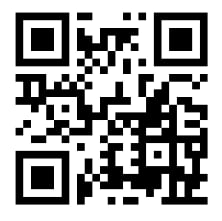 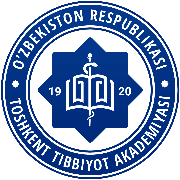 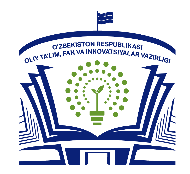 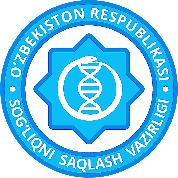 ТОШКEНТ ТИББИЁТ АКАДEМИЯСИЎЗБEКИСТОН РEСПУБЛИКАСИ ОЛИЙ ТАЪЛИМ, ФАН ВА ИННОВАЦИЯЛАР ВАЗИРЛИГИЎЗБEКИСТОН РEСПУБЛИКАСИ СОҒЛИҚНИ САҚЛАШ ВАЗИРЛИГИT/rМуаллифлик гувоҳномасиМуаллифлик гувоҳномаси1Фамилияси исми отасини исми2иш жойи3лавозим, илмий даража, унвон4почта индекси билан почта манзили5мобил ва/ёки иш телефони6электрон манзил7иштирок этиш туриТезисни нашр этиш